                                   بسم الله الرحمن الرحيم 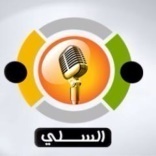 مسابقة حصن العقيدةفي كتاب شرح أصول الإيمان / للدكتورة ـ قذلة القحطانيحساب خاص بمسابقة حصن العقيدة 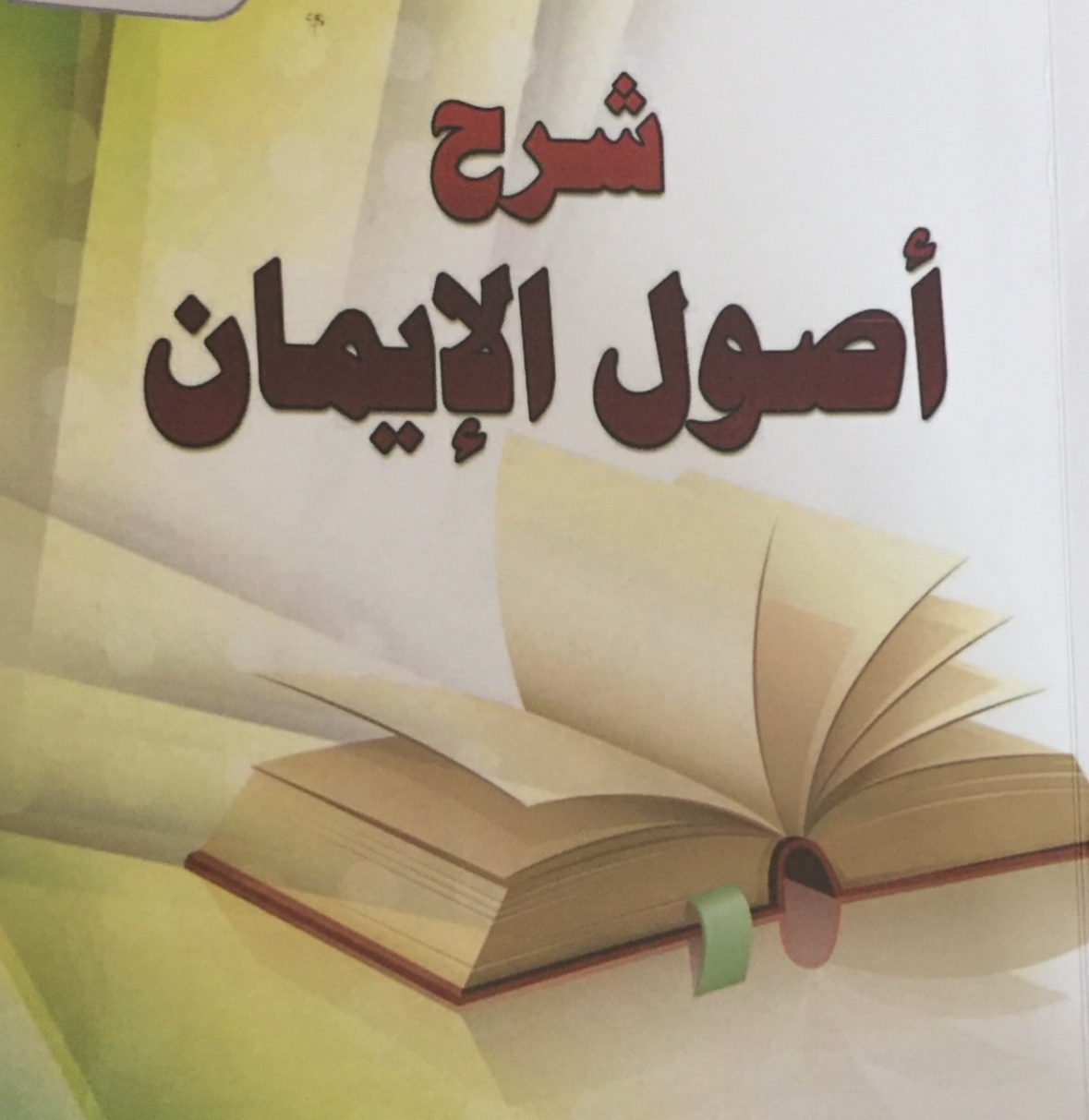                                                           بسم الله الرحمن الرحيممسابقة حصن العقيد ةفي شرح أصول الإيماناسم المتسابقة  : ـ   ....................................................................................................الجهة التابعة لها : ـ ..................................................................................................العنوان : ـ ............................................................................................................الجوال : ـ ..............................................................................................................الإيميل : ـ ...............................................................................................................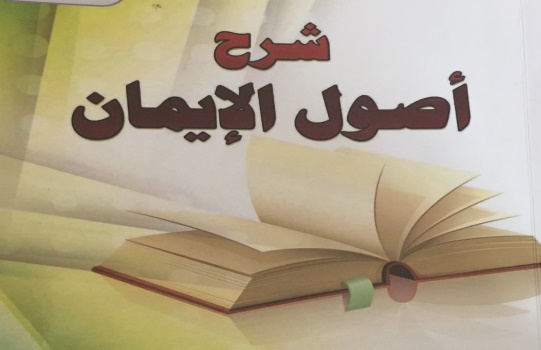 بسم الله الرحمن الرحيميعلن القسم النسائي بالمكتب التعاوني وتوعية الجاليات بالسلي عن إقامة مسابقة حصن العقيدة إجابة على اسئلة كتاب " شرح أصول الإيمان " د ـ قذ لة القحطاني . المعدة من القسم النسائي .ـ يمنع النقل والتصوير والإجابة تكون بخط اليد .ـ أن يكون الخط واضحاً .وتوجد جوائز قيمة للفائزات رابط تحميل الكتابhttp://www.islaamlight.com/gazlah/index.php?option=com_remository&Itemid=16المقر/حي الفيحاء - طريق الأميرسعد بن عبدالرحمن - غرب مركز الهرم التجاريللاستفسار :0536466029الموقع الرسمي :www.islamnewlife.comالبريد الالكتروني :alsolay.a@gmail.comتويتر :@dawa_solayحساب خاص بمسابقة حصن العقيدة تحت اشراف القسم النسائي بمكتب الدعوة بالسليتويتر:@Hesn_alaqedahبسم الله الرحمن الرحيمس 1 /   ما أساس العقيد ة الإسلامية مع ذكر الدليل ؟.............................................................................................................................................................................................................................................................................................................................................................................................................................................................................................................................................................................................................................................................................................................................................................س / ما هو التوحيد  الذي آمن به المشركين ولم يدخلهم في الإسلام مع ذكر الدليل ؟........................................................................................................................................................................................................................................................................................................................................................................................................................................................................................................................................................................................................  ................................................................................................................................................س /   أكمل الفراغات التالية : ـ       أ    ـ       الأدلة الكونية الدالة على توحيد الربوبية  :ـ1 /..................................... . قال تعالى  .................................................................................... ................................................................................................................................................2 /  .................................. . قال تعالى ......................................................................................................................................................................................................................................3 / ................................... . قال تعالى .................................................................................................................................................................................................................................4 / ............................... " قال تعالى " ........................................................................................... .................................................................................................................................................5 ................................ "  قال  تعالى " .......................................................................................................................................................................................................................................ب / خص الله تعالى حاسة السمع والبصر بالذكر في قوله تعالى "  أَمَّن يَمْلِكُ السَّمْعَ وَالأَبْصَارَ " لأنهما من أظهرالحواس إذ بدو نهما لا يمكن له...................................................................................................... وهاتين الحاستين من أسباب  ........................................................................................................ ج /    ذكر المفسرون في قوله تعالى "  وَمَن يُخْرِجُ الْحَيَّ مِنَ الْمَيِّتِ وَيُخْرِجُ الْمَيِّتَ مِنَ الْحَيِّ " ثلاثة معاني هي: ـ  إما   /  .........................................................................................................................إما     / ........................................................................................................................... وإما     /  .......................................................................................................................... وظاهر اخراج الحي من الميت والميت من الحي من الدلائل .................................................................................................................................................................................................................... قال تعالى  ﴿أَلَّا يَسْجُدُوا لِلَّهِ الَّذِي يُخْرِجُ الْخَبْءَ فِي السَّمَاوَاتِ وَالْأَرْضِ وَيَعْلَمُ مَا تُخْفُونَ وَمَا تُعْلِنُونَ ﴾   س /    بماذا خاطب الله تعالى سليمان عليه السلام في الآية السابقة  ؟   ج / ................................................................................................................................    س / على ماذا يستدل بهذه الآية ؟  ج / .....................................................................................................................................................................................................................................................................................س   / الاقرار بالرب أمر مستقر بالفطرة لا يحتاج الى دليل لمن هو سليم الفطرة وخالف هذا  أهل البدع من .....................................و ................................................و  ................................................. وقالوا ..................................................................................................................... وهذا القول مخالف للكتاب والسنة  . قال تعالى ...........................................................................................................................................................................................................................................................................................................................................................................................س 2 /  ضعي الرقم  من العامود ( أ ) ما يناسبه من العمود ( ب )  : ـس / ما هو تفسير الإمام الشوكاني في قوله تعالى " يدبر الأمر " ؟ج .....................................................................................................................................................................................................................................................................................................................................................................................................................................................................................................................................................................................................قُلْ مَنْ يَرْزُقُكُمْ مِنَ السَّمَاءِ وَالْأَرْضِ أَمَّنْ يَمْلِكُ السَّمْعَ وَالْأَبْصَارَ وَمَنْ يُخْرِجُ الْحَيَّ مِنَ الْمَيِّتِ وَيُخْرِجُ الْمَيِّتَ مِنَ الْحَيِّوَمَنْ يُدَبِّرُ الْأَمْرَ فَسَيَقُولُونَ اللَّهُ فَقُلْ أَفَلَا تَتَّقُونَس / كيف يكون الرزق من الآيات العظيمة في هذا الكون ؟ج/............................................................................................................................................................................................................................................................................................................................................................................................................................................................................................................................................................................................................................................................................................................................................................س / اذكري دليل على أن الخلق جبلوا على التوحيد والالتجاء إلى الله في الشدائد ؟ !ج / .......................................................................................................................................................................................................................................................................................................................................................................................................................................................................................................................................................................................................................................................................................................................................................س  3 /  عرفي توحيد الألوهية لغة واصطلاحاَ ؟ التوحيد لغة / .................................................................................................................................توحيد الألوهية اصطلاحاً  /  ................................................................................................................................................................................................................................................................س / ما أعظم  الذنب عند الله تعالى مع ذكر الدليل ؟.......................................................................................................................................................................................................................................................................................................................................................................................................................................................................................................................................................................................................س /  كيف يكون توحيد الربوبية يستلزم توحيد الألوهية وتوحيد الألوهية يتضمن توحيد الربوبية ؟..........................................................................................................................................................................................................................................................................................................................................................................................................................................................................................................................................................................................................س / ما معنى الإيمان بتوحيد الأسماء والصفات ؟...................................................................................................................................................................................................................................................................................................................................................................................................................................................س /  ما معنى كونها حسنى ؟ج/...............................................................................................................................................................................................................................................................................................................................................................................................................................................س /  تنقسم صفات الله تعالى إلى قسمين اذكريها ؟ .........................................................................................................................................................................................................................................................................................................................................................................................................................................................................................................................................................................................................................................................................................................................................................................................................................................................................................................س / اذكري منهج السلف الصالح من أهل السنة والجماعة في الأسماء والصفات ؟..........................................................................................................................................................................................................................................................................................................................................................................................................................................................................................................................................................................................................س / من هم المخالفون لمذهب أهل السنة والجماعة في الاسماء والصفات ؟............................................................................................................................................................................................................................................................................................................................................................................................................................................................................................................................................................................................................س / 4  من القائل عن أسماء الله وصفاته فيما يأتي : ـ 1 ـ لم يزل ولا يزال بأسمائه وصفاته لم يحدث له أسم لا صفة لم يزل عالماً بعلمه . والعلم صفة في الأزل وقادراً   بقدرته . والقدرة صفة في الأزل ومتكلماً بكلامه ,والكلام صفة في الأزل , وخالقاً بتخلقه والتخلق صفة في الأزل . وفعل الله تعالى غير مخلوق وصفاته في الأزل غير محدثة ولا مخلوقة . ومن قال أنها مخلوقة أو محدثة    أو وقف أو شك فيها فهو كافر بالله تعالى . قول الأمام .................................................................................................................................... 2 ـ " لله تعالى أسماء وصفات لا يسع أحد قامت عليه الحجة ردها .  قول الأمام ...................................................................................................................................3 ـ اتفق الفقهاء كلهم من المشرق إلى المغرب على الإيمان بالقرآن والأحاديث التي جاء بها الثقات عن رسول   الله صلى الله عليه وسلم في صفة الرب عزوجل من غير تغير ولا وصف ولا تشبيه فمن فسر شيء من ذلك فقد خرج مما كان عليه  النبي صلى الله عليه وسلم وفارق الجماعة فإنهم لم يصفو ا ولم يفسروا .ولكن أفتوا بما في الكتاب والسنة .  قول الأمام  ................................................................................................................................. 4 ـ لا يوصف الله إلا بما وصف به نفسه . أو وصفه به رسوله صلى الله عليه وسلم من غير تحريف ولا تعطيل ولا تكييف ولا تمثيل     بل يثبتون له ما اثبته لنفسه من الأسماء الحسنى والصفات العليا . قول الأمام ................................................................................................................................ ..............................................................................................................................................س / ما حكم ما يأتي مع ذكر الدليل من الكتاب أو السنة  ؟1 ـ من أنكر وجود الملائكة      ................................................................... قال تعالى.................................................................................................................................................................................................................................................................................2 ـ من أنكر البعث والحساب  ..........................................................قال تعالى " ............................................................................................................................... .................................................................................................................................................3 ـ من أنكر عذاب القبر ونعيمه   ........................................................................ في حديث  ............................................................................................................................................................................................................................................................................................................................................................................................................................4 ـ من أنكر علم الله المحيط بكل شيء    ...............................................................................................قال تعالى ...................................................................................................................................................................................................................................................................................س / ما الدليل على وجوب الإيمان بالملائكة  من الكتاب ؟ .......................................................................................................................................................................................................................................................................................................................................................................................................................................................................................................................................................................................س / 5   عرفي  ما يأتي  :ـ  الملائكة اصطلاحاً : ـ  ......................................................................................................................................................................................................................................................................................................................................................................................................................................................2 / القرآن اصطلاحاً :ـ  ............................................................................................................................................................................................................................................................................................................................................................................................................................................................................................................................................................................................................3 ـ الحشر اصطلاحاً : ـ ........................................................................................................................................................................................................................................................................................................................................................................................................................................................4 ـ البعث اصطلاحاً : ـ ........................................................................................................................................................................................................................................................................................................................................................................................................................................................تعريف شيخ الإسلام " ابن تيمية " رحمه الله تعالى للنبوة ؟ ...........................................................................................................................................................................................................................................................................................................................................................................................................................................................................................................................................................................................................................................................................................................................................................س / من القائل عن البعث : ـ "   البعث وهو المعاد ، وقيام الأرواح والأجساد يوم القيامة "                                 .........................................................." البعث إعادة الأبدان وإدخال الأرواح  فيها فيخرجون من الأجداث أحياء مهطعين إلى الداعي  "                                ........................................................... " ومعاد الأبدان متفق عليه عند المسلمين واليهود والنصارى "                                ..............................................................................................................................................................................................................س / ما الذي عليه سلف الأمة في بعث الأجساد والأرواح مع الدليل من السنة ؟ ........................................................................................................................................................................................................................................................................................................................................................................................................................................................................................................................................................................................................... س / ماهي الأصول التي يركز عليها القرآن الكريم في تقريره لقضية البعث  مع الدليل على كل أصل ؟1 ـ ..................................................................................................................................................................................................................................................................................................................................................................................................................................................2 ـ ....................................................................................................................................................................................................................................................................................................................................................................................................................................................3 ـ ....................................................................................................................................................................................................................................................................................................................................................................................................................................................س / ماذا يقتضي الإيمان بالملائكة ؟ج / 1 ـ ....................................................................................................................................2 ـ ............................................................................................................................................................................................................................................................................................3 ـ ............................................................................................................................................................................................................................................................................................ 4 ـ ..........................................................................................................................................5 ـ ...........................................................................................................................................س /  اذكري بعض صفات الملائكة مع الدليل ؟ج /  ـ  صفات الملائكة ........................................................................................................................................................................................................................................................................   قال تعالى ........................................................................................................................................................................................................ قال تعالى   ........................................................   ـ ............................................................................................................................................................................................................................................................................................................................................................................................................................................س /  عددي الأعمال التي كلف الله تعالى بها الملائكة ؟ج / .................................................................................................................................................................................................................................................................................................................................................................................................................................................................................................................................................................................................... ...................................................................................................................................................                           س /  من هو الملك المكلف بنزول الوحي وماهي صفته ؟ج ............................................................................................................................................................................................................................................................................................................................................................................................................................................س / وضحي  كيف تكتب  الملائكة  أعمال القلوب ؟ج ..........................................................................................................................................................................................................................................................................................................................................................................................................................................................................................................................................................................................................................................................................................................................................................س / بيني معنى  حديث الرسول صلى الله عليه وسلم " لا تدخل الملائكة بيتاً فيه كلب ولا صورة " ؟ج / ...................................................................................................................................................................................................................................................................................................................................................................................................................................................................................................................................................................................................س / ما الدليل على أن الملائكة تبشر المؤمنين في الدنيا والآخرة ؟ج / قال تعالى ...................................................................................................................................................................................................................................................................................س / الإيمان بالكتب هو الركن ( الثالث   ) من أركان الإيمان والإيمان بالكتب يتضمن : ـ1 ـ .............................................................................................................................................2 ـ ............................................................................................................................................3 ـ .............................................................................................................................................. 4 ـ .............................................................................................................................................5  ـ ............................................................................................................................................6 ـ ..............................................................................................................................................س / ما أقسام النسخ وما حكمه في القرآن الكريم مع ذكر الدليل ؟!..................................................................................................................................................................................................................................................................................................................................................................................................................................................................................................................................................................................................................................................................................................................................................................................................................................................................................................................س / على ماذا تدل الآيات التالية : ـ1  ـ        "  يُسَبِّحُونَ اللَّيْلَ وَالنَّهَارَ لا يَفْتُرُونَ ".................................................................................................................................................2 ـ       "  وَيَحْمِلُ عَرْشَ رَبِّكَ فَوْقَهُمْ يَوْمَئِذٍ ثَمَانِيَةٌ "................................................................................................................................................... 3   ـ  "    فَالْمُدَبِّرَاتِ أَمْرًا"...............................................................................................................................................4  ـ  "  يُنَزِّلُ الْمَلائِكَةَ بِالْرُّوحِ مِنْ أَمْرِهِ عَلَى مَن يَشَاء مِنْ عِبَادِهِ أَنْ أَنذِرُواْ أَنَّهُ لاَ إِلَهَ إِلاَّ أَنَاْ فَاتَّقُونِ "...................................................................................................................................................5 ـ  وَمَا كَانَ لِبَشَرٍ أَن يُكَلِّمَهُ اللَّهُ إِلاَّ وَحْيًا أَوْ مِن وَرَاء حِجَابٍ أَوْ يُرْسِلَ رَسُولا فَيُوحِيَ بِإِذْنِهِ مَا يَشَاء إِنَّهُ عَلِيٌّ حَكِيمٌ".................................................................................................................................................6  ـ  "  إنَّا نَحْنُ نَزَّلْنَا الذِّكْرَ وَإِنَّا لَهُ لَحَافِظُونَ  "  ..................................................................................................................................................7 ـ    " مَا نَنْسَخْ مِنْ آَيَةٍ أَوْ نُنْسِهَا نَأْتِ بِخَيْرٍ مِنْهَا أَوْ مِثْلِهَا أَلَمْ تَعْلَمْ أَنَّ اللَّهَ عَلَى كُلِّ شَيْءٍ قَدِيرٌ ".................................................................................................................................................س    /  وصف الله تعالى القرآن الكريم بعدة صفات اذكريها مع الدليل ؟ج / وصف الله القرآن  ...............................................................................................................................................................................................................................................................................................................................................................................................................................................................................................................................................................................س /  قارني بين النبي والرسول في الجدول التالي : ـس /  ما معنى الإيمان بالرسل ؟ج / .........................................................................................................................................................................................................................................................................................................................................................................................................................................س /  عددي دلائل النبوة  ؟ج /  1ـ  .................................................................................................................      2 ـ ..................................................................................................................     3 ـ ....................................................................................................................     4 ـ ....................................................................................................................       5 ـ .....................................................................................................................س /  آيات الأنبياء نوعان اذكريهما مع التمثيل على كل نوع ؟ج /   أولاً ....................................................................................................................................................................................................................................................................................   ثانياَ /  ........................................................................................................................................................................................................................................................................................س / عددي خصائص النبوة مع الدليل ؟ج / 1 ـ ....................................................................................................................................................................................................................................................................................    2 ـ ....................................................................................................................................................................................................................................................................................  3 ـ .......................................................................................................................................  4-............................................................................................................................................س / اتفقت دعوة الرسل على (........................... ) والدليل    ..................................................................................................................................................................................................................................................................................س   /  كيف فسر ابن كثير رحمه الله هذه الآية "لَقَدْ بَوَّأْنَا بَنِي إِسْرَائِيلَ مُبَوَّأَ صِدْقٍ وَرَزَقْنَاهُم مِّنَ الطَّيِّبَاتِ فَمَا اخْتَلَفُواْحَتَّى جَاءَهُمُ الْعِلْمُ إِنَّ رَبَّكَ يَقْضِي بَيْنَهُمْ يَوْمَ الْقِيَامَةِ فِيمَا كَانُواْ فِيهِ يَخْتَلِفُونَ "ج /  ...........................................................................................................................................................................................................................................................................................................................................................................................................................................س / الإيمان باليوم الأخر هو الأصل( ............................. )  قال تعالى ................................................................................................................................................................................................................................................................................س / ما الدليل على أن الله مدح المؤمنين بالغيب  ( وهو .................................) ؟ ج /  قال تعالى ...............................................................................................................................................................................................................................................................................................................................................................................................................................س / ماذا يتضمن الإيمان باليوم الآخر ؟ج /  الإيمان باليوم الأخر يتضمن الإيمان : ـ        1 ـ ....................................   .... 2 ـ ................................ .      3 ـ  ...............................  ...       4  ـ ......................................................................................................     5 ـ .....................................................................................................     6 ـ ......................................................................................................س / ما القصص الخمس التي  ذكرها الله تعالى في سورة البقرة الدالة على إحياء الله للموتى في الحياة الدنيا ؟ج /  1 ـ .................................................................................. .... قال تعالى ......................................................................................................................................................................................................................................................................................................2 ـ .........................................................................................  قال تعالى ......................................................................................................................................................................................................................................................................................................3 ................................................................................قال تعالى ......................................................................................................................................................................................................................................................................................4 ...................................................................................قال تعالى " ...................................................................................................................................................................................................................................................................................................... 5 ـ .................................................................................................................................................................................................................................................................................................................................................................................................................................................................................................................................س     / صفي حال أهل المحشر مع الدليل من السنة  ؟  .ج.................................................................................................................................................................................................................................................................................................. ..........................................................................................................................................................................................................................................................................................................................................................................................................................................................................................................................................................................................................س / اذكري أهوال يوم القيامة مع الدليل  ؟ ...................................................................................................................................................................................................................................................................................................... ......................................................................................................................................................................................................................................................................................................س / المقام المحمود هو ......................................................................................................................................................................................................................................................................................................وأول الأمم يقضى  بينهم أمة محمد  ..................................................................................................................................................بعد البعث والحشر والحساب ينقسم الناس إلى فريقين فريق ( ...............  )  وفريق (  ..................... ) من أسماء الجنة ( ..................................................... )   و ( ....................... ) و( ......................... ) والجنة والنار ( .................................................................................. ) ومعدتان لأصحابهما كما ذكر ذلك في القرآن الكريم وتواتر به السنة واعتقاد أهل السنه والجماعة .	..................................................................................................................................................س / عرفي الإيمان بالقضاء والقدر اصطلاحاً   ؟ ج / ........................................................................................................................................................................................................................................................................................................................................................................................................................................................................................................................................................................................................................................................................................................................................................س /     ما الفرق بين القضاء والقدر  ؟س / ما مراتب الإيمان بالقضاء والقد رمع ذكر الدليل على كل مرتبة  ؟ج / 1................................................................................................................................................................................................................................................................................................................................................................................................................................................2 ......................................................................................................................................................................................................................................................................................................................................................................................................................................................................................................................................................................................................3.......................................................................................................................................................................................................................................................................................................................................................................................................................................................................................................................................................................................................4 ...................................................................................................................................................................................................................................................................................................................................................................................................................................................س / صلي  من العمود ( أ ) ما يناسبه من العمود ( ب ) تمت الأسئلة تمنياتنا لكم بالتوفيق والسداد( أ )( ب )1 ـ دليل توحيد الالوهية(    )    لَيْسَ كَمِثْلِهِ شَيْءٌ وَهُوَ السَّمِيعُ الْبَصِيرُ2 ـ دليل توحيد الأسماءوالصفات قوله تعالى(    ) ألا إِنَّ لِلَّهِ مَن فِي السَّمَاوَات وَمَن فِي الأَرْضِ وَمَا يَتَّبِعُ الَّذِينَ يَدْعُونَ مِن دُونِ اللَّهِ شُرَكَاءإِن يَتَّبِعُونَ إِلاَّ الظَّنَّ وَإِنْ هُمْ إِلاَّ يَخْرُصُونَ  "3 ـ دليل أن جميع الأنبياءكانت رسالتهم لدعوةالتوحيد(     )  قُلْ يَا أَيُّهَا الْكَافِرُونَ لَا أَعْبُدُ مَا تَعْبُدُونَ  وَلَا أَنْتُمْ عَابِدُونَ مَا أَعْبُدُ  وَلَا أَنَا عَابِدٌما عَبَدْتُمْ  وَلَا أَنْتُمْ عَابِدُونَ مَا أَعْبُدُ  لَكُمْ دِينُكُمْ وَلِيَ دِينِ4 ـ دليل أن توحيد الربوبيةيستلزم توحيد الألوهية(       ) وَلِلَّهِ الأَسْمَاء الْحُسْنَى فَادْعُوهُ بِهَا وَذَرُواْ الَّذِينَ يُلْحِدُونَ فِي أَسْمَائِهِ سَيُجْزَوْنَ مَا كَانُواْ يَعْمَلُونَ5 ـ دليل للرد على المشبهة والمعطلة في أسماء الله الحسنى(       )    وَمَا أَرْسَلْنَا مِن قَبْلِكَ مِن رَّسُولٍ إِلاَّ نُوحِي إِلَيْهِ أَنَّهُ لا إِلَهَ إِلاَّ أَنَا فَاعْبُدُونِ  "النبيالرسولالقضاءالقدر( أ )( ب )الأصلثمرات الإيمان1ـ  الإيمان بالملائكة(        )1/ التوكل على الله وتفويض الأمر له . 2 / السعادة التي تحصل للعبد بالرضاء3 / المسارعة للعمل الصالح وعدم الاتكال .   4 /  نفي العجب عن النفس .2 ـ الإيمان بالكتب(         ) 1 /  تسلية المؤمن عما يصيبه من المصائب . 2 /  المسارعة في الطاعات3 /  الاستعداد للموت .             4 / الخروج من المظالم والتحلل منها .3 ـ الايمان بالرسل(          )  1 /   العلم بعظمة الله تعالى .   2 /   شكر الله بتسخير الملائكة لحفظ ابن آدم3 /  محبة الملائكة على ما قاموا به من أعمال 4 ـ الإيمان باليوم الآخر(           )    1 /   إقامة الحجة على العباد  .     2 /  شكر الله على هذه النعمة .3 /   رحمة الله بالعباد .               4 /   العناية بكتاب الله حفظاً وتدبراً5 ـ  الإيمان بالقضاء  والقدر(         )  1 /  العلم برحمة الله بعبادة .     2 /   إقامة الحجة على العباد بإرسال الرسل3 /   محبة الرسل وتعظيمهم    . 4 /   شكر الله تعالى على هذه النعمة .